Hưng Yên, ngày……..tháng…….năm 20…..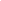 BÁO CÁO TỔNG KẾT HOẠT ĐỘNG CÔNG ĐOÀN BỘ PHẬN NĂM HỌC ……-…….	Thực hiện hướng dẫn số……./HD-CĐ.ĐHSPKTHY ngày…..tháng…….năm ……..của Công đoàn trường Đại học Sư phạm Kỹ thuật Hưng Yên về việc hướng dẫn tổng kết hoạt động công đoàn năm học……..-……., Công đoàn bộ phận………báo cáo kết quả hoạt động công đoàn năm học ……….-………. như sau:TÌNH HÌNH CHUNGĐội ngũ CBNGNLĐ trong đơn vị:Tổng số CBNGNLĐ trong đơn vị:…………….; số nữ:……..Công tác phát triển đảng viên: Tổng số đảng viên:………………., số nữ:……….Tổng số đoàn viên tham gia lớp nhận thức về đảng:……………., số nữ:……..Tổng số đảng viên được kết nạp trong năm học:…………, số nữ:………..Công tác đào tạo bồi dưỡng nâng cao trình độ nghiệp vụ chuyên mônSố CBGV tham gia học để đạt trình độ:Thạc sỹ:…………………………..Tiến sỹ:…………………Ngoại Ngữ:……………………….Tin học:………………..Quảng lý GD:…………………….Hạng GV:…………………Trung cấp chính trị:……………………Cao cấp chính trị:………..Tổng số đề tài NCKH:Trong đó: cấp trường:………………….cấp tỉnh:………………..                 Cấp bộ:……………………..Cấp Nhà nước:……………….Tổ chức công đoànTổng số đoàn viên công đoàn:……………., số nữ:…………………Số đoàn viên công đoàn được kết nạp trong năm học:…………….II. NHỮNG HOẠT ĐỘNG MỚI NỔI BẬT, THÀNH TÍCH ĐẠT ĐƯỢCNhững hoạt động mới nổi bậtNhững danh hiệu thi đua và hình thức khen thưởng đã đạt được của đơn vị từ 3 năm liên tục	a) Danh hiệu thi đua:b) Hình thức khen thưởng:3. Ghi tổng số cá nhân và tập thể được khen thưởng (hoặc đang đề nghị) trong năm đề nghị khen thưởng:- Đoàn viên xuất sắc (tỷ lệ);- Tập thể Công đoàn xuất sắc.NHỮNG KIẾN NGHỊ, ĐỀ XUẤT ĐỐI VỚI CÔNG ĐOÀN TRƯỜNGTỰ ĐÁNH GIÁ XẾP LOẠIPHƯƠNG HƯỚNG, NHIỆM VỤ, CHƯƠNG TRÌNH HOẠT ĐỘNG NĂM HỌC 20….-20…..CĐ TRƯỜNG ĐẠI HỌC SPKT HƯNG YÊNCĐBP:…………..Số:………./BC-CĐBPCỘNG HÒA XÃ HỘI CHỦ NGHĨA VIỆT NAMĐộc lập – Tự do – Hạnh phúc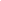 TTNăm họcDanh hiệu thi đuaSố, ngày tháng ban hành quyết địnhTTNăm họcHình thức khen thưởngSố, ngày tháng ban hành quyết địnhNơi nhận:   - Như kính gửi;  - Lưu CĐBPCÔNG ĐOÀN BỘ PHẬN